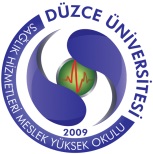 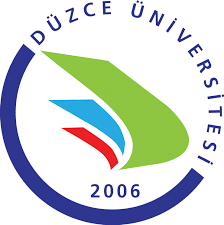 DÜZCE ÜNİVERSİTESİSAĞLIK HİZMETLERİ MESLEK YÜKSEKOKULU MÜDÜRLÜĞÜNE……………………………….. BÖLÜM BAŞKANLIĞIMeslek Yüksekokulunuz ………………………… Bölüm/programı, ………………… numaralı, …..… sınıf öğrencisiyim. Aşağıda kodu ve adı yazılı dersin/dersleri …….……………………………….. Üniversitesi …………………… Meslek Yüksekokulu/Yüksekokulu/Fakültesi …………………………… Bölümünden almış olduğumdan ilgili dersten/derslerden muaf olmak istiyorum.Gereğini saygılarımla arz ederim.ADRES: 						                              …../…./20…………………………………………………………………………………………….…………………………………………….Cep No: 0 (…….) ………………………… 			  Adı-Soyadı-İmzaÖğrencinin Muaf Olmak İstediği DerslerEK : 1-Trasnkript       (….. sayfa)         2-Ders İçerikleri (…..sayfa)Sıra NoDersin KoduDersin AdıDersin Yarı Yılı1234567